แผนกวิชา 			           	                                                                 วิทยาลัยเทคนิคนครศรีธรรมราช					วันที่	   เดือน	   			พ.ศ.		เรื่อง  ขอสอบรายงานความก้าวหน้าการวิจัยเรียน  หัวหน้าแผนกวิชา......................................................	ข้าพเจ้า						หัวหน้าผู้จัดทำโครงงาน  พร้อมด้วย 						รหัส										รหัส				สาขาวิชา					สาขางาน				ได้จัดทำโครงงานในภาคเรียนที่		ปีการศึกษา				ชื่อโครงงาน										มีความประสงค์ขอสอบประเมินความก้าวหน้าในการวิจัยในวันที่	เดือน		พ.ศ.			เวลา 			น. ห้อง					โดยมีครูผู้สอนรายวิชาโครงงานดังนี้ 									จึงเรียนมาเพื่อโปรดพิจารณา				    ลงชื่อ................................................... หัวหน้าผู้จัดทำโครงงาน				    (..............................................................)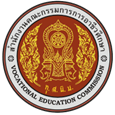 คำร้องขอสอบความก้าวหน้าการวิจัย   งานพัฒนาหลักสูตรการเรียนการสอน   ฝ่ายวิชาการวิทยาลัยเทคนิคนครศรีธรรมราชความเห็นครูผู้สอนรายวิชาโครงงาน....................................................................................................................................ลงนาม .................................................                                        (...................................................)                     .........../............./..............ความเห็นหัวหน้าแผนกวิชา.......................................................................................................................................................................................................      ลงนาม ..................................................                (...................................................)                    ............./............../..................